卸载office 的步骤1、专用工具卸载方式（建议使用此方式进行卸载） 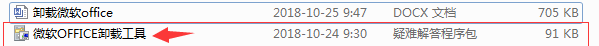 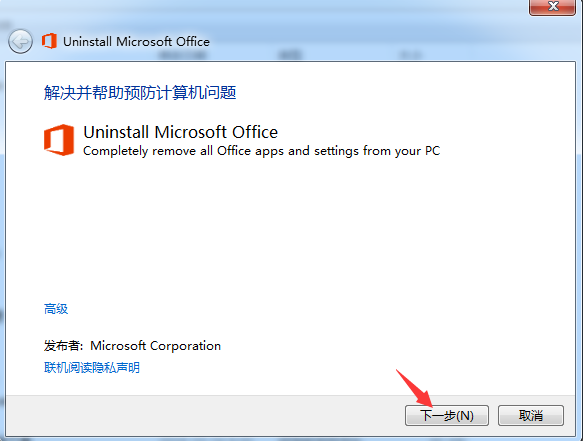 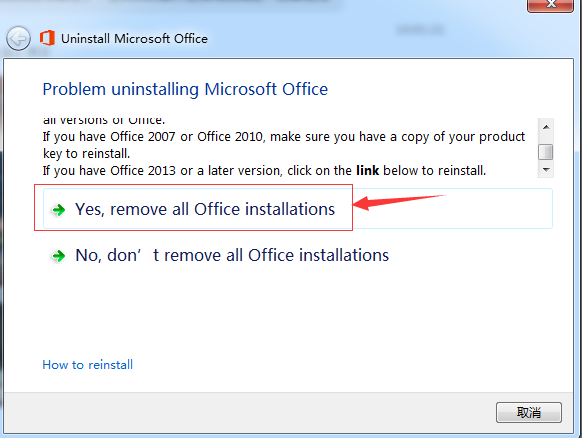 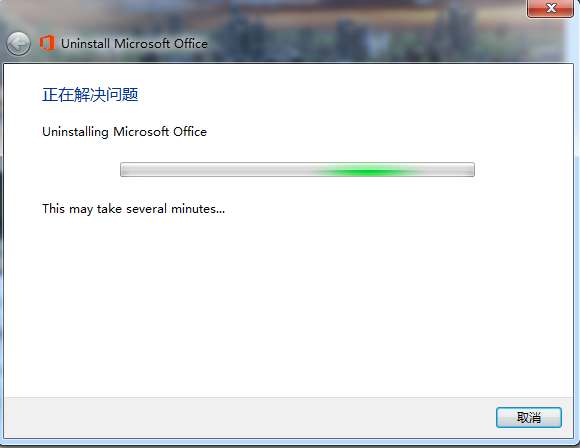 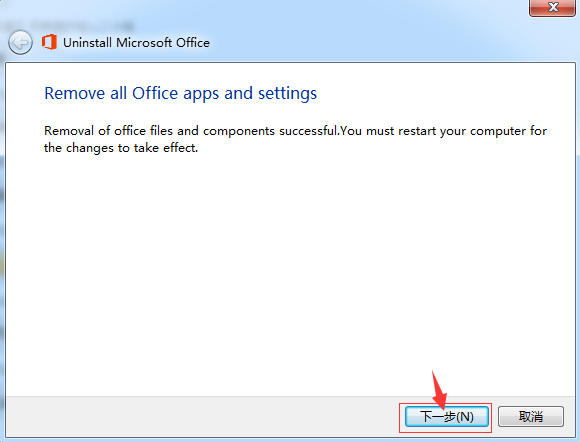 卸载完成后请重启计算机以保证残余文件清理干净。2、控制面板卸载方式点击开始—控制面板—卸载程序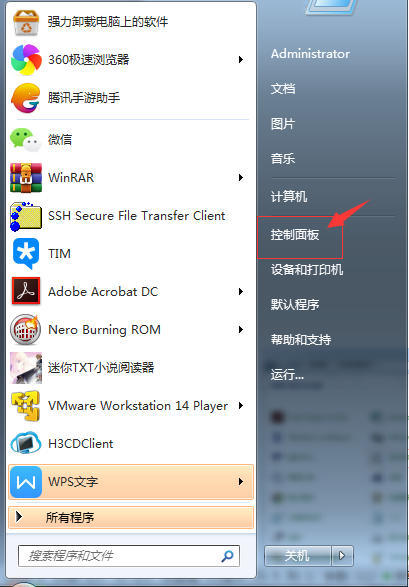 查看方式为“类别”，可直接点击程序下方的“卸载程序”进入已安装程序列表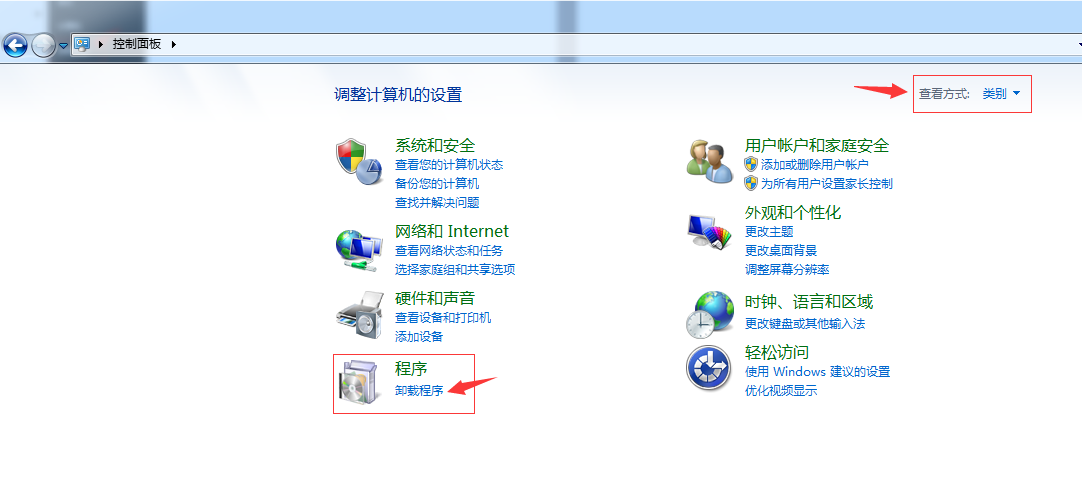 查看方式为“大图标”/“小图标”，点击“程序和功能”进入已安装程序列表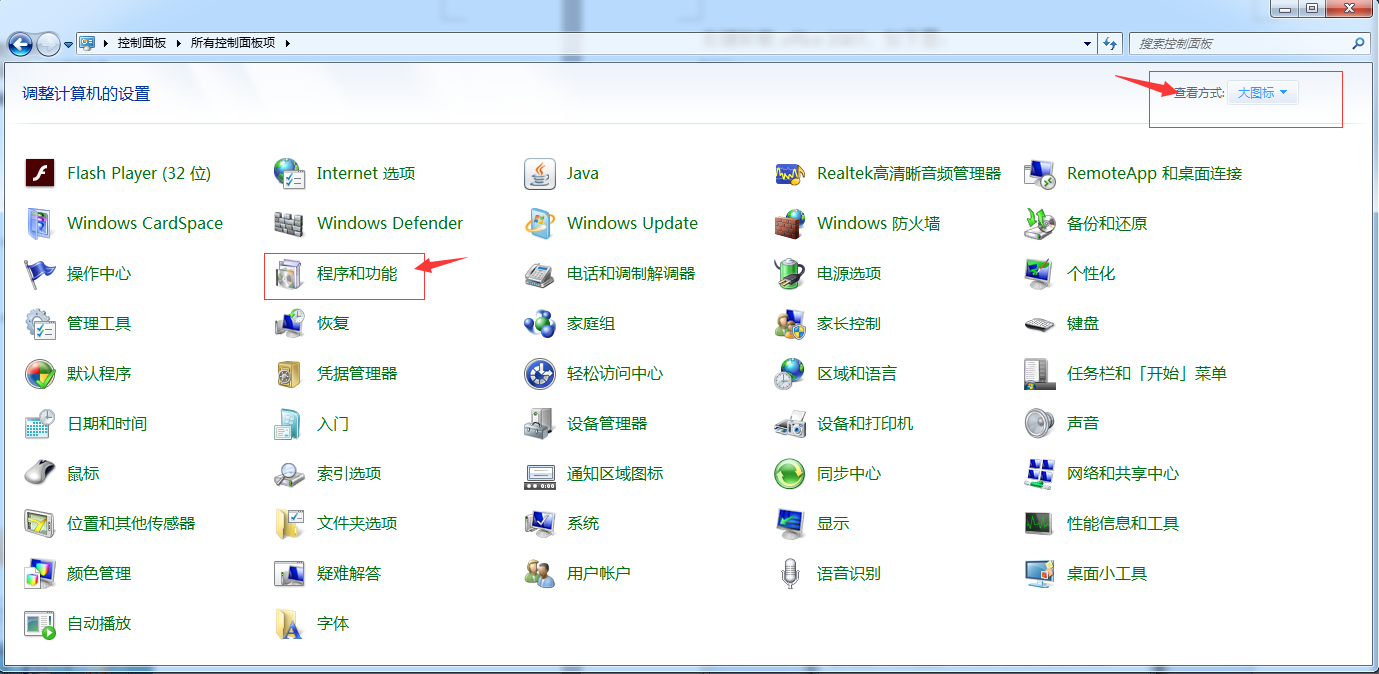 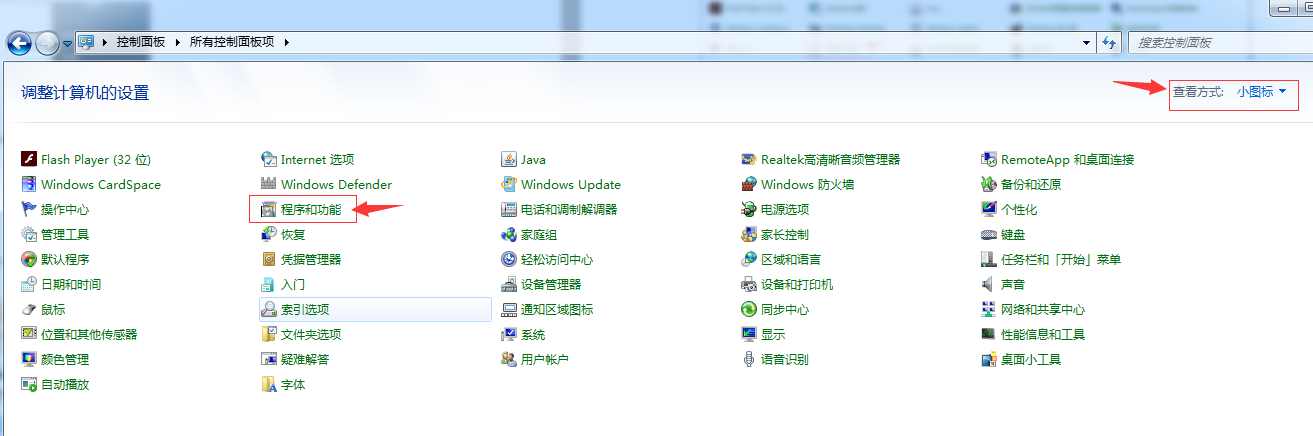 卸载office 2007选择对应程序点击上面“卸载”按键或右键“卸载”进行卸载程序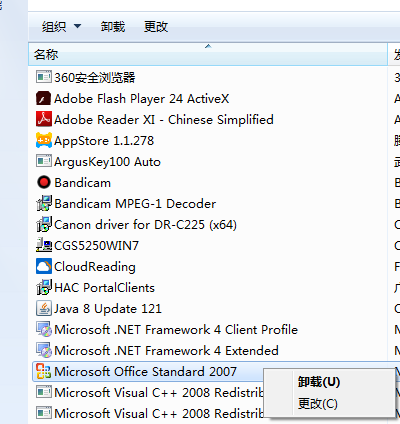 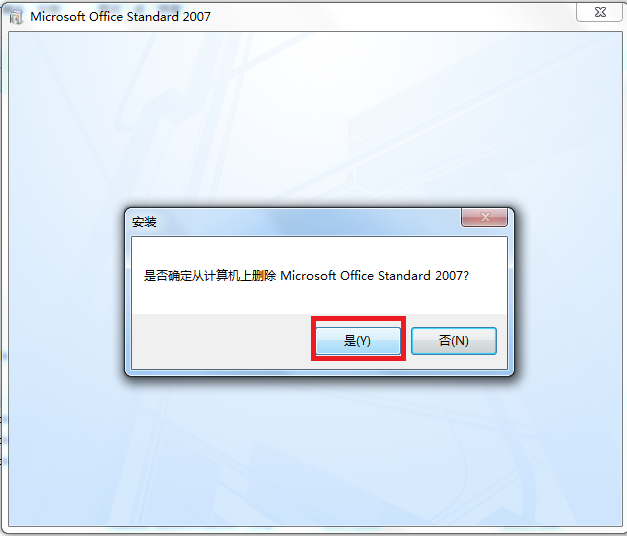 点击“是”进行卸载，待程序提示卸载完成后请重启计算机清理残余文件；卸载office 2010选择对应程序点击上面“卸载”按键或右键“卸载”进行卸载程序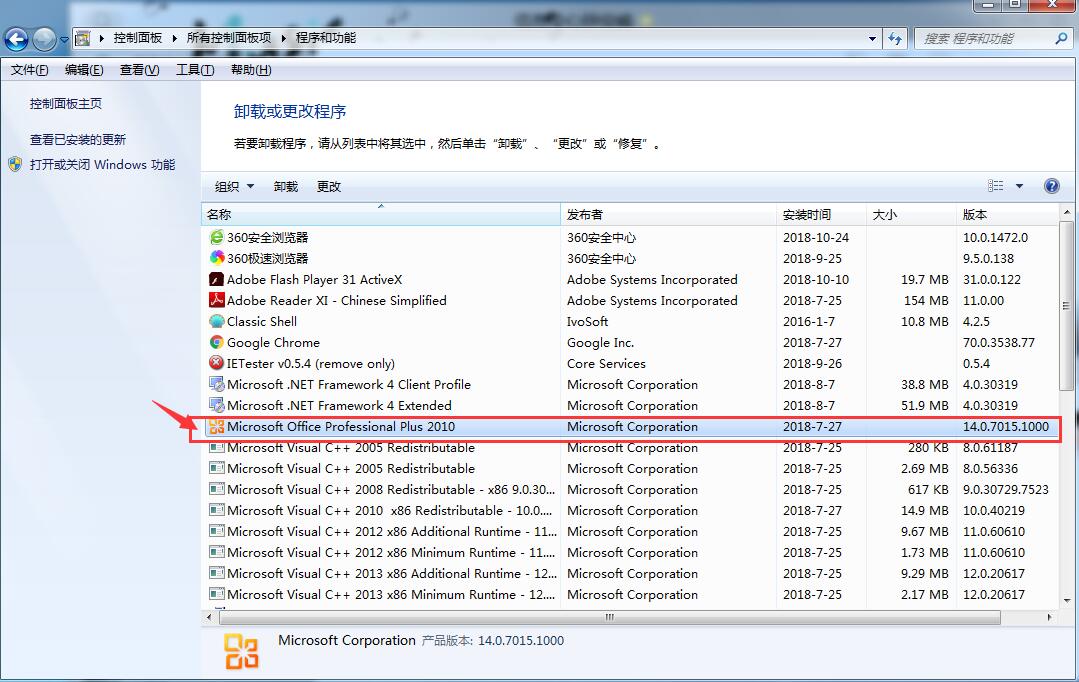 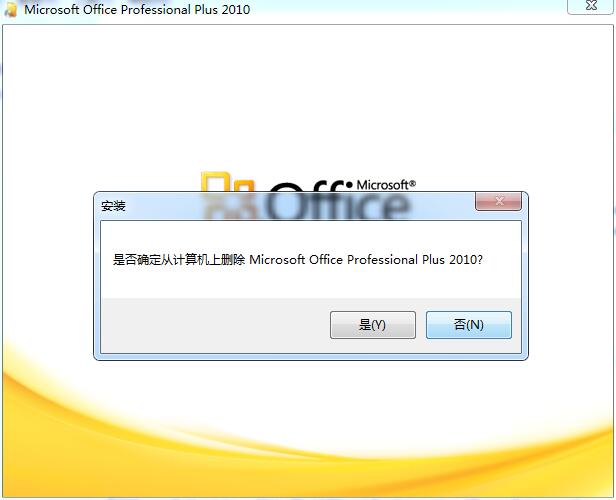 点击“是”进行卸载，待程序提示卸载完成后请重启计算机清理残余文件；卸载office 2013 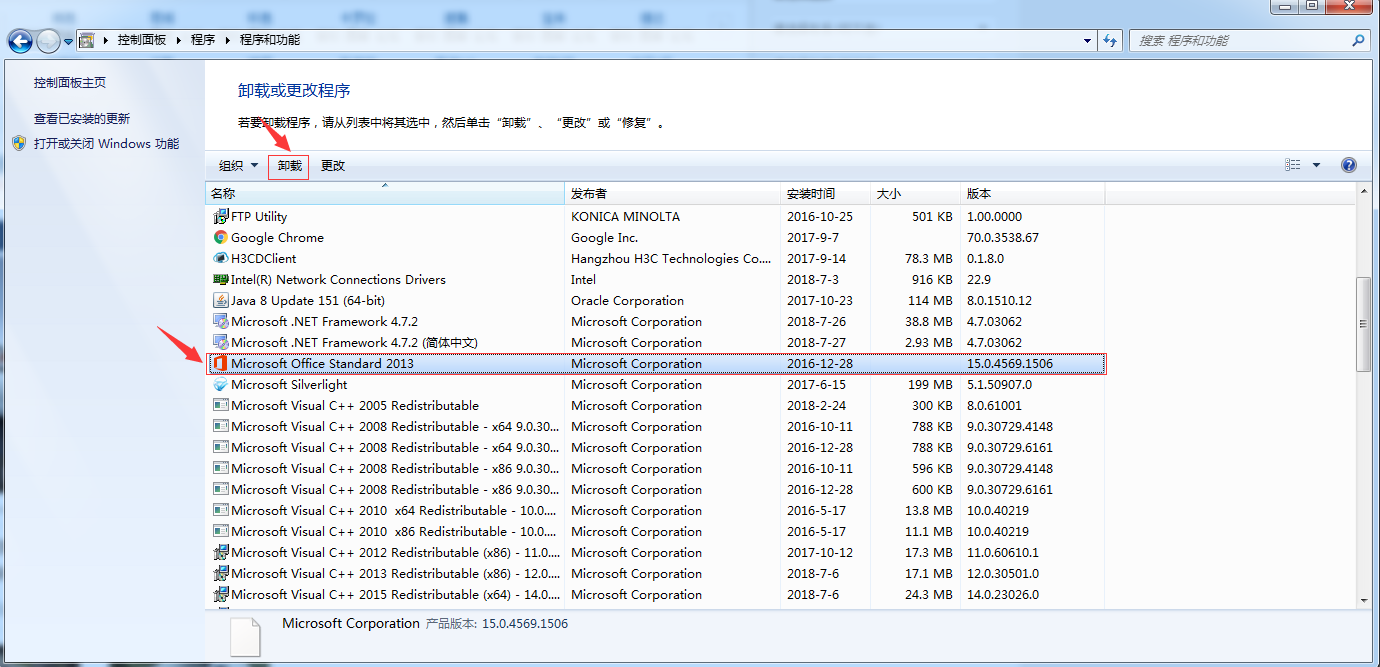 在卸载程序中找到对应程序，选中后点击上面“卸载”，根据提示进行卸载操作，待程序提示卸载完成后请重启计算机清理残余文件；